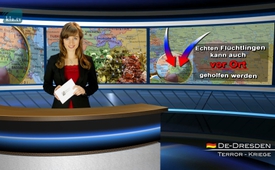 Настоящим беженцам помощь может быть оказана и на месте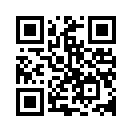 И всё же это возможно. Даже "реальные" военные беженцы могут быть собраны в кризисной области, и о них могут заботиться на месте. 
Как, например, 17 сентября 2015 года российский телеканал Россия 24 сообщил о первом лагере беженцев в Сирии, организованном Россией для сирийцев. Лагерь рассчитан в общей сложностиИ всё же это возможно. Даже "реальные" военные беженцы могут быть собраны в кризисной области, и о них могут заботиться на месте. 
Как, например, 17 сентября 2015 года российский телеканал Россия 24 сообщил о первом лагере беженцев в Сирии, организованном Россией для сирийцев. Лагерь рассчитан в общей сложности на 1000 беженцев, сооружён российскими специалистами, оборудован всем необходимым для жизни и передан на месте сирийским властям. Все дальнейшие необходимые поставки также осуществляются Россией с помощью транспортной авиации.
Палаточный лагерь будет заселён людьми, которые потеряли свои дома на территориях, контролируемых в настоящее время террористами ИГИЛ. Как сообщает Россия 24, для защиты беженцев лагерь находится на расстоянии 40 километров от ближайшей зоны боевых действий. 
Губернатор провинции Хама, находящейся на западе Сирии, комментирует это так: 
„Мы очень благодарны России за этот палаточный лагерь. Здесь не просто палатки, лагерь для беженцев оснащён всем необходимым для жизни, так как многие потеряли не только свои дома, но и вещи, да и вообще всё. В настоящее время мы позволяем размещать беженцев в школах, но скоро начинается учебный год и, благодаря этому палаточному лагерю, дети смогут пойти в школу. А беженцы могут здесь жить..."
Едва ли этот пример упоминался в западных средствах массовой информации, а если и так, то преподносился как русская пропаганда. Даже, если речь идёт о русской пропаганде, тогда, по меньшей мере, пропагандируется хорошее. Или кто против того, чтобы по этому примеру помочь тысячам беженцев на месте, и посредством этого смог бы снизиться поток беженцев в Европу? 
Но как раз здесь ведущие западные средства массовой информации и политики сами поставили себе подножку, демонизируя сирийского президента Башара аль-Ассада как жестокого диктатора и отказавшись от любого сотрудничества с ним. В передаче от 15 октября 2015 года «Предполагаемые бочковые бомбы Ассада – информационная война запада?» мы указывали на то, что обвинения в сторону Ассада должны быть поставлены под вопрос, так как ничего не доказано. 
Как теперь показывает Россия, сотрудничество с сирийскими властями вполне возможно. Подавляющему большинству военных беженцев можно было бы помочь непосредственно на их Родине. Как мы уже сообщали в передаче от 12 октября 2015 года, подавляющее большинство сирийцев чувствуют связь с их Родиной. Многие из них не хотят ничего больше, чем вернуться на свою любимую Родину, где они оставили дома, работу, друзей и имущество. 
Посредством помощи беженцам на месте можно обуздать поток "реальных" беженцев в Европу. В то же время также значительно может снизиться поток всех других "безбилетников", экономических беженцев и т.д., так как они больше не смогут прикрываться как настоящие беженцы. Как, например, мы сообщали в передаче от 9 октября 2015 года, многие беженцы выдают себя за сирийцев, хотя на самом деле таковыми не являются. По официальным данным, из тех 20% сирийских беженцев, которые просят убежища в Европе, сирийцев на самом деле гораздо меньше. 
Теперь, когда именно русские показали, что можно иначе подойти к вопросу беженцев и что помощь беженцам на месте вполне возможна, возникает вопрос о том, интересно ли это вообще европейским лидерам. Или за всем этим скрываются совершенно другие интересы, доказывающие, что помощь беженцам на месте вряд ли возможна, и они могут почти без ограничений прийти в Европу? На эту тему Вы можете посмотреть наш документальный фильм: «Инструментализированное ведение войны". Другой ответ на этот вопрос можно найти в следующей передаче — «Как индустрия беженцев пожирает будущее Германии". 
А теперь мы хотели бы предоставить Вашему вниманию ещё не подвергнутую цензуре трёх с половиной минутную передачу о сооружённом в Сирии Россией лагере беженцев, которая транслировалась на канале Россия 24 18 сентября 2015 года. Сформируйте своё собственное мнение.от ddИсточники:http://www.epochtimes.de/politik/welt/russland-errichtet-fluechtlingslager-in-syrien-a1278023.html

https://www.youtube.com/watch?v=qgoihNvBRfYМожет быть вас тоже интересует:#Rossija - www.kla.tv/RossijaKla.TV – Другие новости ... свободные – независимые – без цензуры ...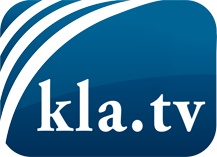 О чем СМИ не должны молчать ...Мало слышанное от народа, для народа...регулярные новости на www.kla.tv/ruОставайтесь с нами!Бесплатную рассылку новостей по электронной почте
Вы можете получить по ссылке www.kla.tv/abo-ruИнструкция по безопасности:Несогласные голоса, к сожалению, все снова подвергаются цензуре и подавлению. До тех пор, пока мы не будем сообщать в соответствии с интересами и идеологией системной прессы, мы всегда должны ожидать, что будут искать предлоги, чтобы заблокировать или навредить Kla.TV.Поэтому объединитесь сегодня в сеть независимо от интернета!
Нажмите здесь: www.kla.tv/vernetzung&lang=ruЛицензия:    Creative Commons License с указанием названия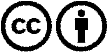 Распространение и переработка желательно с указанием названия! При этом материал не может быть представлен вне контекста. Учреждения, финансируемые за счет государственных средств, не могут пользоваться ими без консультации. Нарушения могут преследоваться по закону.